ПРОЄКТ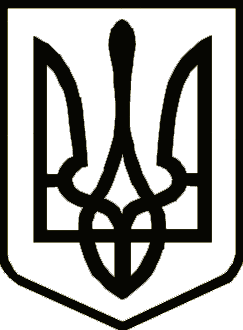 УкраїнаЧЕРНІГІВСЬКА  ОБЛАСНА  РАДАРІШЕННЯ( _________________  сесія восьмого скликання)_________________                                                                             № ____ /VІІІ       м. ЧернігівЗ метою забезпечення реалізації Стратегії розвитку туризму і курортів на період до 2026 року, затвердженої розпорядженням Кабінету Міністрів України від 16 березня 2017 року №168-р та державної політики в галузі туризму, розвитку в’їзного та внутрішнього туризму, популяризації туристично-рекреаційного потенціалу області на державному та міжнародному рівнях, створення сприятливих умов для залучення  іноземних і вітчизняних інвестицій у розвиток туристичної інфраструктури, відповідно до Закону України «Про туризм», керуючись пунктом 16 частини 1 статті 43 Закону України «Про місцеве самоврядування в Україні», обласна рада вирішила:1. Внести зміни до обласної цільової Програми розвитку туризму в Чернігівській області на 2021-2027 роки (далі – Програма), затвердженої рішенням обласної  ради від 28 жовтня 2020 року № 46-25/VII, виклавши  Програму у новій редакції (додається).2. Обласній державній адміністрації забезпечити організацію виконання заходів Програми.3. Контроль за виконанням рішення покласти на постійну комісію обласної ради з питань сім’ї, молоді, спорту та туризму. Голова обласної ради 				                                 О. Б. ДмитренкоПодання:Департамент культури і туризму,національностей та релігійобласної державної адміністраціїПодання:Департамент культури і туризму,національностей та релігійобласної державної адміністраціїВ.о.директора	  Л.М.ЗАМАЙПогоджено:Заступник голови облдержадміністраціїО. П.САВЧЕНКОПерший заступник голови Чернігівської обласної ради Н. П.ЛЕМЕШЗаступник головиЧернігівської обласної радиЗаступник директора Департаменту фінансівоблдержадміністрації Д.Я.БЛАУШ Л.О.ЖУКОВАНачальник юридичного відділуапарату облдержадміністрації   Н.М. МУЖИКОВАНачальник юридичного відділувиконавчого апарату обласної ради П. А.БОГУШНачальник аналітичного відділу виконавчого апарату обласної ради                                     Л.В.ЛАДИЖЕНСЬКА